  Name:                        		     Weekly Homework Sheet for November 2-6, 2015My WorkMondayWednesdayThursday“The Extra Mile”What is the place value of the underlined digit?2,487,492          4,389,024Compare the numbers using >, <, or =.73.450____73.5323,492,087____3,493,870What is the place value of the underlined digit?2,487.492         4,389.024Complete the pattern.300,000 ÷ 30,000 = 1030,000 ÷ 3,000 = 103,000 ÷_____ = 10_____ ÷ 30 = 10_____ ÷ 3 = _____Round this number to the nearest 10,000.4,278,003Write this number in expanded form.
4,378.21Round this number to the underlined digit.6,438,593Write this number in word form.
2,890.342Find the sum.22,455 + 8,658Find the difference.18,354 – 4,672Smithville had a population of 23,455 last year.  This year the population has grown by 8,436 people.  How many people now live in Smithville?Taylor Swift’s fan club has 13,128 girls, and 9,878 boys.  About how many fans does Taylor Swift have in her fan club?Find the product.456 x 81Find the product.4,387 x 9Find the product.728 x 32Find the product.927 x 75Find the quotient.
5,433 ÷ 8What is the standard form of 33?Find the quotient.
1,382 ÷ 4Is 42 equivalent to 8 or 16?  Why?What number is ten times the value of 3,200?A construction company purchased 387 boxes of nails. Each box costs $87.  How much did the nails cost the construction company?What number is 1/10 the value of 54?Josiah has 147 toy cars.  If he organizes them in groups of 9, how many cars will be in the final group?Circle all Multiples of 3 in the chart below.List the first 5 multiples.4:7:9:12:List the first 5 multiples.8:11:2:15:List the first 5 multiples.18:20:16:50:Circle all Multiples of 6 in the chart below.Write ALL the multiplication facts that have a product of 32.  Example: 1 x 32 = 32Find ALL the factors of 15.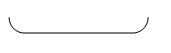 


 1                           15Find ALL the factors of 28.


 1                          28MondayWednesdayThursday“The Extra Mile”